Phonics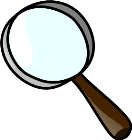 Look out for these sounds in books you have in the house.Play I-Spy – ‘I-spy with my little eye, something beginning/ending with l/g’.ReadingColourful Consonants & Vowel House Reading Cards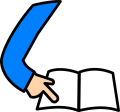 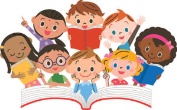 Set 2 Card 2Practise reading the sounds, words and sentence on the card.Can you use include any of the words in sentences of your own?*Remember to use the Oxford Reading Owl and Epic login details you have been given to access more books*Tricky Words              Sight Words & Fluency Phrases 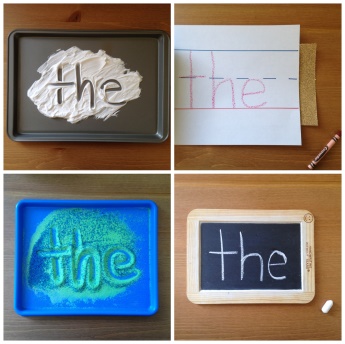 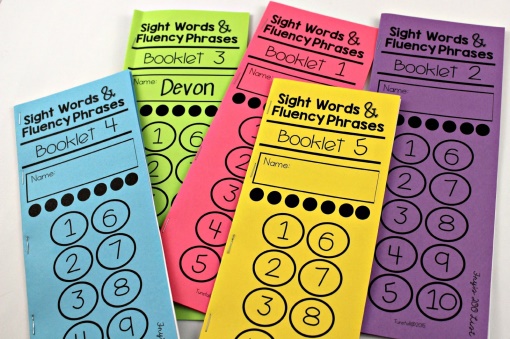 Booklet 1 Page 2Look, say, cover, write, check each word using a variety of active spelling strategies (e.g. rainbow writing, writing in salt, use stones etc).Remember to practise reading them in different orders every time!Numeracy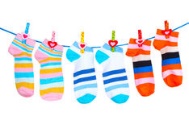 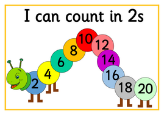 I can count in 2s to 20.https://www.youtube.com/watch?v=JyCr0IgbYcIhttps://www.ictgames.com/mobilePage/duckShoot/index.htmlFind 11 socks from around your house. How many pairs of 2 can you make? Are there any socks left over?Make a counting in twos numberline.P1 Learning Grid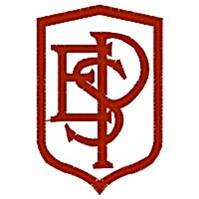 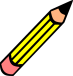 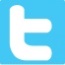 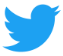 Eastertoun Primary School*Remember to use the Studyladder and Sumdog login details you have been given to access more online learning*Maths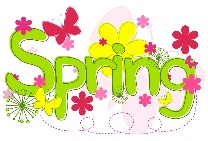 I can name the 4 seasons.http://pancakemanor.com/project/seasons-song/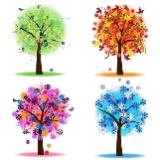 http://resources.hwb.wales.gov.uk/VTC/seasons/eng/Introduction/default.htmDraw 4 trees to represent the 4 seasons. In what ways are they different?Explore your garden. Can you see any signs of spring? Take photos or record these in your jotter.   Health and Wellbeing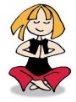 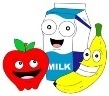 Cosmic Yogahttps://www.bing.com/videos/search?q=cosmic+yoga&qpvt=cosmic+yoga&view=detail&mid=6008FA9099BA1699C27B6008FA9099BA1699C27B&&FORM=VRDGAR&ru=%2Fvideos%2Fsearch%3Fq%3Dcosmic%2Byoga%26qpvt%3Dcosmic%2Byoga%26FORM%3DVDREGo Noodlehttps://www.gonoodle.com/Log onto “Go Noodle” to play fun, interactive movement and mindful games!Healthy Eatinghttps://www.bbc.co.uk/iplayer/episode/p060cb5x/mr-tumble-songs-10-lets-stay-healthyWrite a food diary including breakfast, lunch, dinner and supper. Underline (in a colour) the healthiest foods that you have eaten.ICT Linkshttps://www.topmarks.co.uk/Search.aspx?Subject=37 https://www.ictgames.com/ https://www.bbc.co.uk/teach/school-radio/nursery-rhymes-songs-index/zhwdgwxhttps://www.youtube.com/watch?v=jvAYUvQUrGo https://www.bbc.co.uk/iplayer/episodes/b01cz0p1/alphablockshttps://www.bbc.co.uk/iplayer/episodes/b08bzfnh/numberblockshttps://www.youtube.com/user/CosmicKidsYogahttps://www.bbc.co.uk/iplayer/episodes/b00jdlm2/cbeebies-bedtime-stories          Interdisciplinaryhttps://www.bbc.co.uk/programmes/p014rhkkDraw/ make a Rockhopper penguin and write 1 fact.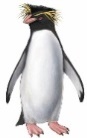 Find out the height of a Rockhopper penguin.  Ask an adult to measure you.  Are you taller or shorter than a Rockhopper penguin?  How does this compare to an Emperor Penguin?Music*Use your “Charanga Yumu” login detailed provided to access fun on-line music activities*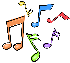 